3 группа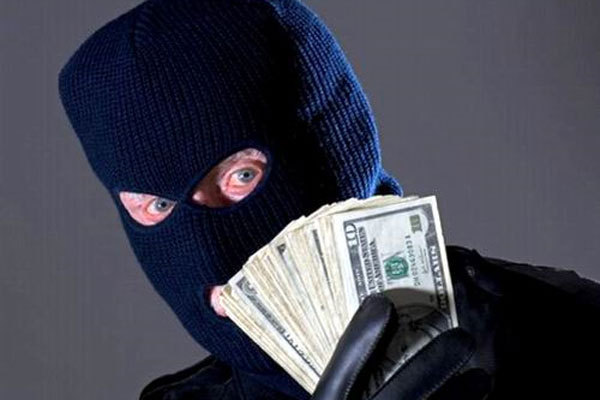 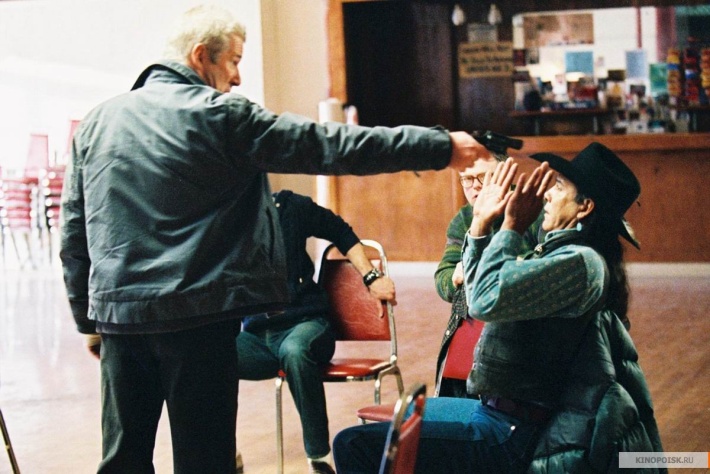 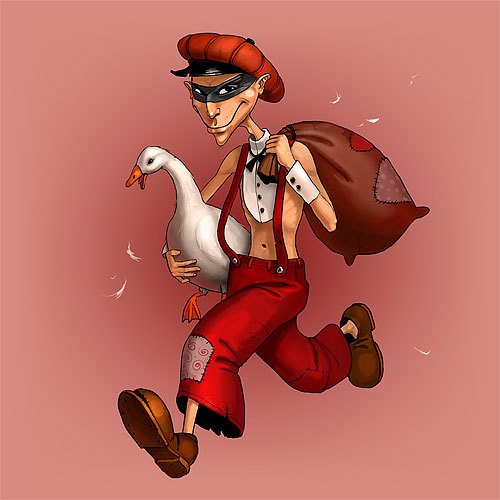 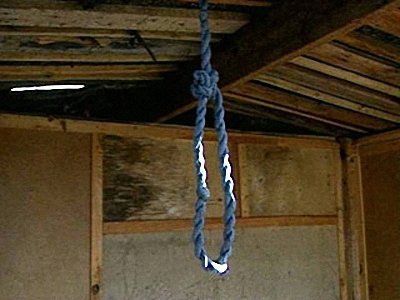 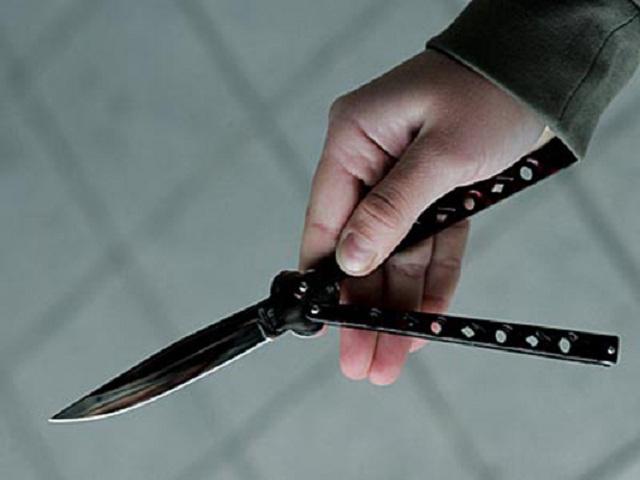 